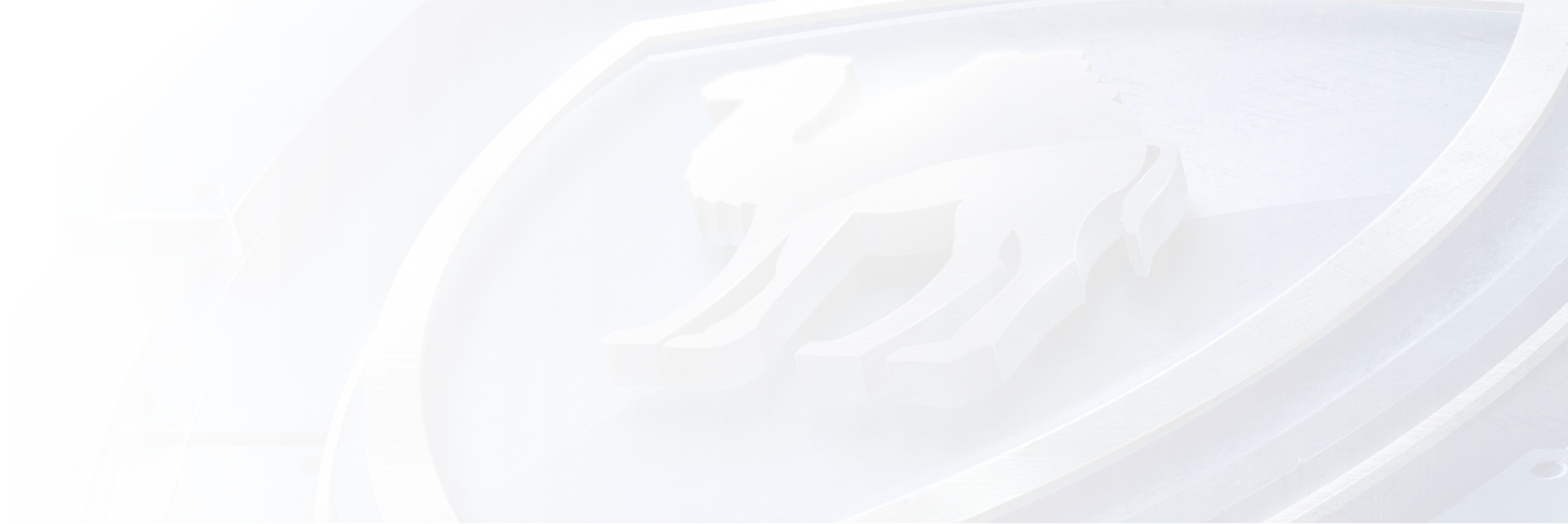 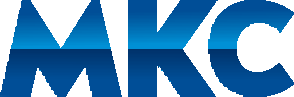 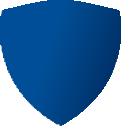 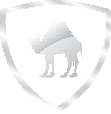 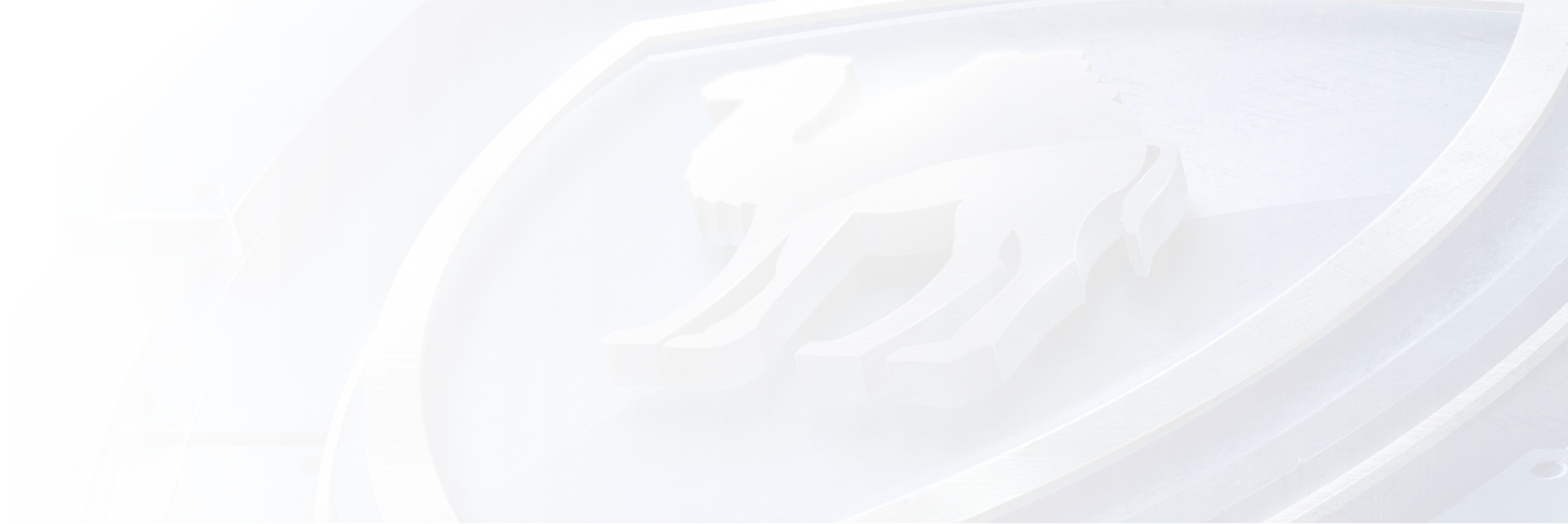 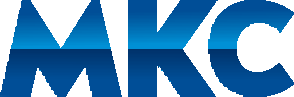 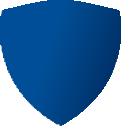 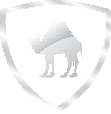 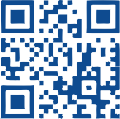 Опросный лист для изготовления Низкошумного Глушителя.Контактная информацияПараметры для расчета стоимостиДля данного опросного листа желательно предоставить фото площадки, на которой планируется монтаж.Предоставляемые данные будут использованы только для проработки предварительной экономической и технической возможности исполнения договора на изготовлениеи монтаж Низкошумного Глушителя для Вашего предприятияСогласовано (Заказчик):/	/Наименование организации:Фактический адрес объекта:Контактное лицо (ФИО, должность):Телефон контактного лица:E-mail контактного лица:Марка и модель ГПУ, мощность.Материал исполнения (углеродистая сталь/нержавеющая сталь).Габаритные размеры Длина/Высота/Диаметр, мм.Диаметр выхлопного тракта D, мм.Количество присоединительных фланцев, шт.Диаметр присоединительных фланцев D, ммНеобходимость обустройства рамы (Да/Нет).Необходимость дополнительной тепло-шумоизоляции (Да/Нет).